EMAIL UPDATE
March 25, 2013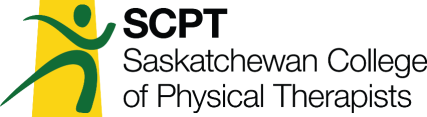 AN IMPORTANT MESSAGE REGARDING: THE CONTINUING COMPETENCY PORTFOLIOAs part of the Continuing Competency Program, several years ago Members were asked to start keeping a professional portfolio. This was to be done on a voluntary basis until such time as the Continuing Competency Program became mandatory.  A new portfolio has been posted online each year since then for Members to access.  The portfolio was part of a reflective practice process which was adopted by the college for its Continuing Competency Program. (See the latest issue of Momentum).The College was advised that the portfolio should not be made mandatory prior to a change in the Act that would protect the privacy of this information.  The College was under the understanding at that time that because the portfolio was voluntary there was no danger of having this information used against a Member in a disciplinary action or lawsuit.  Our legal counsel has now advised us that until we have the insulating legislation this portfolio should not be kept; even if it is voluntary it can be subpoenaed.  As a result we have removed links to copies of the portfolio from the website and are no longer asking Members to keep this on a voluntary basis.  We are asking all Members to consider what to do with the portfolios you have completed in previous years. We will be asking Members at the AGM to endorse the changes to the Act that would protect this information from being used in such a manner.  When the proposed changes to the Act are approved by Government we can then proceed with the use of the portfolio.NOMINATIONS REPORTIt is a privilege to announce that Mrs. Elizabeth Rackow has been acclaimed as President – Elect for the Saskatchewan College of Physical Therapists. Nominations closed midnight March 20th. Liz will become President of the SCPT at the AGM on April 20th in Saskatoon.There are five vacancies on Council for the coming year (four two year term and a one year position – the remainder of Liz Rackow’s two year term). SCPT has received five nominations for these positions.PRE – AGM SURVEYTo date, 50 Members have responded; please share your thoughts in this brief survey. Here is link to the 2013 Pre AGM Survey. 